W KRĘGU SZTUKI  -  SZTUKI   PLASTYCZNE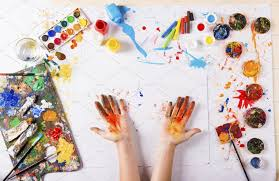 Sztuki plastyczne dzielą się na  1.formy  płaszczyznowe i 2.formy przestrzenne.Do 1.zaliczamy:  - rysunek ,              Do 2.zaliczamy:- architekturę,- malarstwo,                                                                  - rzeźbę,- grafikę,                                                                        - scenografię,- fotografikę,                                                                  - projektowanie kostiumów,- animację,                                                                      - wzornictwo,- ornamentykę,                                                               - rzemiosło artystyczne,- kaligrafię ,czyli pismo artystyczne ,                            - lalkarstwo.                      Źródło:wikipedia.pl  Podstawą wszystkich dziedzin  plastyki jest rysunek. Rysunek możemy wykonać ołówkiem,węglem,kredkami,pastelami,tuszem. To jakich narzędzi używamy nazywamy techniką.Drugą dziedziną jest malarstwo. Malarstwo dzielimy ze względu na temat :portret,pejzaż,martwa natura,sceny rodzajowe,sceny historyczne i inne. Techniki malarskie to:tempera,akwarela,olej,akryl,gwasz,fresk,na szkle,mozaika,witraż.Jak widzicie sztuki plastyczne to bardzo szeroki obszar. O każdym z tych gatunków możemywiele przeczytać,obejrzeć niezliczoną ilość filmów,obrazów,opracowań. Warto poznać różnedziedziny plastyki przynajmniej w sposób ogólny. Warto również spróbować zastosować różne techniki plastyczne .Może odkryjecie swój talent i zechcecie go rozwijać .Może rozbudzicie zainteresowania sztuką i zechcecie je pogłębiać.Jako wprowadzenie do tematu obejrzyjcie: Sztuki plastyczne- https://www.youtube.com/watch?v=rAMENYyJtjA   Niesamowite techniki plastyczne –  https :// www.youtube.com/watch?    v=Xnw3kdgCoEo      Wiele ciekawych informacji na :www.szkolnictwo.pl-Sztuki plastyczne www.epodreczniki.pl-Sptkanie ze sztuką   ,www.mojedziecikreatywnie.pl    W internecie można znaleźć wiele innych filmów ,które „krok  po kroku”pokazują ciekawe i jednocześnie łatwe techniki plastyczne. Spróbujcie zastosować wybrane  przez Was.Proponuję ,abyście wykonali pracę na dowolny temat np. Lato ,Drzewo czy inny i użyli dwóchróżnych technik. Na przykład „Drzewo” -rysunek wykonany pastelami suchymi ,druga praca „Drzewo”namalowane akwarelą.   Życzę udanych prac.       DZIĘKUJĘ